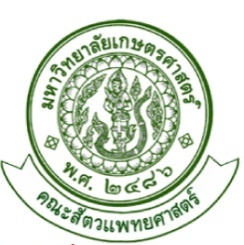 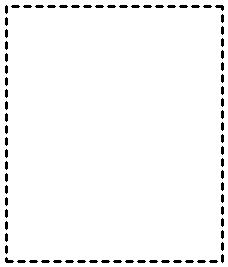 รูปถายใบสมัคร (สำหรับนิสิต)ทุนผู้ช่วยวิจัยระดับบัณฑิตศึกษา คณะสัตวแพทยศาสตร์ มหาวิทยาลัยเกษตรศาสตร์ ส่วนที่ 11. ข้อมูลทั่วไปของผู้สมัครชื่อ……………………… นามสกุล...............................อายุ................ปี หลักสูตรที่สำเร็จการศึกษา ...................................... ........................................................................................คณะ..........................................................................................มหาวิทยาลัย...................................................................ปีที่สำเร็จการศึกษา....................... เกรดเฉลี่ยสะสม................... หรือกำลังศึกษาระดับปริญญา  โท  เอก รหัสประจำตัวนิสิต...............................................................................หลักสูตร.........................................................................................สาขาวิชา................................................................รหัสสาขาวิชา.................................................................................เกรดเฉลี่ยสะสม...........................................................ชื่ออาจารย์ที่ปรึกษาวิทยานิพนธ์หลัก.................................................................................................................................เริ่มศึกษาในหลักสูตร............................................................................􀁻 ภาคต้น 􀁻 ภาคปลาย ปีการศึกษา.................ที่อยู่ บ้านเลขที่...................................ตรอก/ซอย...............หมู่ที่..........ถนน......................................................................แขวง/ตำบล...........................................อำเภอ/เขต...............................................จังหวัด.................................................รหัสไปรษณีย์ ………............โทรศัพท์ (มือถือ) ………………....……….........โทรศัพท์ (บ้าน) ……..…………………………............ Email…………………………..............................ที่อยู่ที่สามารถติดต่อท่านได้สะดวก 􀁻 ตามที่อยู่ข้างต้น 􀁻 ที่อยู่อื่นบ้านเลขที่......................ซอย................... ถนน.......................................... แขวง/ตำบล....................................................อำเภอ/เขต............................................จังหวัด.........................…………………….....โทรศัพท์………………………………........... รายได้ปัจจุบัน ได้จาก 􀁻 ส่วนตัว/ครอบครัว 􀁻 งานประจำ 􀁻 อื่น ๆ (โปรดระบุ)…………………………............................2. ข้อมูลการศึกษาของผู้สมัคร2.1 ทุน หรือ รางวัลที่เคยได้รับระหว่างศึกษา............................................................................................................................................................................................2.2 การเผยแพร่ผลงานวิจัยระหว่างศึกษาหรือหลังจากสำเร็จการศึกษา (ถ้ามี)ระดับปริญญาตรี................................................................................................................................................................ระดับปริญญาโท.................................................................................................................................................................2.3 ความสามารถด้านภาษาอังกฤษ 	􀁻 พอใช้	 􀁻 ดี 		􀁻 ดีมาก     คะแนนสอบภาษาอังกฤษ (ถ้ามี) ผลการสอบ ………………………. ได้คะแนน ………………..  เมื่อ …….........................2.4 ปัจจุบันเป็นนิสิตในหลักสูตร.......................................................................................................................................เริ่มเข้าศึกษา 􀁻 ภาคต้น 􀁻 ภาคปลาย ปีการศึกษา..................................................................................................	อาจารย์ที่ปรึกษาหลัก..................................................................................................................................................	หัวข้อวิทยานิพนธ์หรือหัวข้อวิจัยที่สนใจ......................................................................................................................	..........................................................................................................................................................................................................................................................................................................................................................................3. สถานภาพด้านการทำงาน3.1 􀁻 เพิ่งจบการศึกษาและยังไม่เคยทำงานประจำ 	􀁻 เคยทำงานประจำแต่ปัจจุบันไม่ได้ทำแล้ว3.2 􀁻 ปัจจุบันทำงานในตำแหน่ง...................................................เงินเดือน............................................................บาท เริ่มทำงาน...............................................ชื่อหน่วยงาน.......................................................................................................ที่อยู่................................................................................อำเภอ/เขต .................................................................................จังหวัด.............................................................................โทรศัพท์ .....................................................................................3.3 สถานะก่อนเข้าศึกษาต่อระดับบัณฑิตศึกษา  􀁻 ลาศึกษาต่อ โดยได้รับเงินเดือน/ค่าใช้จ่ายระหว่างลาศึกษาจากต้นสังกัด (โปรดระบุ) ......................................บาท  􀁻 ลาศึกษาต่อ โดยไม่ได้รับเงินเดือน	􀁻 ลาออกจากที่ทำงานเพื่อศึกษาต่อ	􀁻 เพิ่งสำเร็จการศึกษา  􀁻 อื่นๆ โปรดระบุ............................................................................................................................................................ข้าพเจ้ายินดีปฏิบัติตามเงื่อนไขการรับทุนตามที่ระบุไว้ในประกาศทุกประการ และขอรับรองเอกสารต่างๆ เป็นความจริงทุกประการ     ลงชื่อ.....................................................................................นิสิตผู้ขอรับทุน(……………………………………………………………..................)วันที่ ……………......../…………………....../………………........